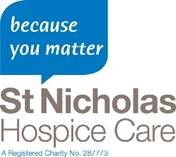 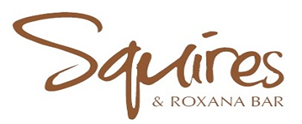 (PB) – Plant based ingredients are used for the production of this dish(V) – Vegetarian based ingredients are usedAll the dishes on the menu are inclusive of VAT. A 10% discretionary service charge is added to all bills. Gratuities are paid directly to all the hotel staff without deductions.If you require further information on ingredients which may cause allergy or intolerance, please speak to your server before ordering your meal. Where certain allergens are highlighted the allergen may relate to just one component of the dish, which may easily be substituted or removed. We work closely to allergen guidelines for all our menu items, but due to the presence of some ingredients used in our kitchens, we can never guarantee a dish is completely free from any allergens or specific ingredients.